Dr R Caudwell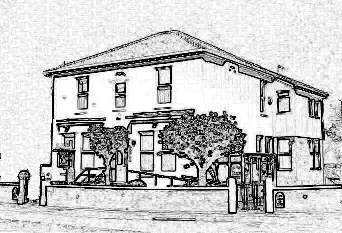 Dr S BiswasDr R BonsorPractice ManagementNicole MarshallKelly Riley-BridgesDateOutpatient AppointmentsHospital name and addressDear Sir / MadamYour full nameYour date of birth                   Your NHS Number (if you know it)Your addressYour preferred telephone numberThis patient was referred to you for assessment of:Write your original problem hereThey await a first appointment, but report the following change in their conditionsince referral:Explain briefly what has changed since The Family Surgery referred you to the specialistWe request that you take the following actionPass the original referral letter and this letter to a clinician to determine whether their assessment might be expeditedContact the patient directly to inform them the outcome of that decision, and their likely wait for an appointmentFile this letter, and document your decision, in the patient’s hospital medical record.Yours faithfullyDrs Caudwell, Biswas & Bonsor